Быть готовым к школе уже сегодня - не значит уметь читать, считать и писать. Быть готовым к школе - значит быть готовым всему этому научиться.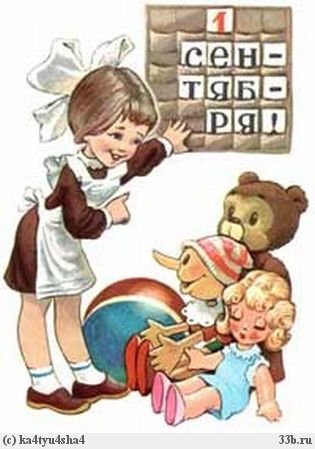 Л.А. Венгер.Прием документов  в школу в первый классосуществляется с 1 февраля  2016 годаПорядок приёма в первый класс Прием заявлений в первый класс для лиц, закреплённых за образовательным учреждением начинается с 1 февраля  и завершается не позднее 31 июля текущего года.Зачисление в образовательное учреждение  оформляется приказом директора школы в течение 7 рабочих дней после приема документов.Для детей, не зарегистрированных на закрепленной территории, прием заявлений в первый класс начинается с 1 августа текущего года до момента заполнения свободных мест, но не позднее 5 сентября текущего года.Учреждения, закончившие прием в первый класс всех детей, зарегистрированных на закрепленной территории, вправе осуществлять прием детей, не зарегистрированных на закрепленной территории, ранее 1 августа.При приеме на свободные места граждан, не зарегистрированных на закрепленной территории, преимущественным правом обладают граждане, имеющие право на первоочередное предоставление места в учреждении в соответствии с законодательством Российской Федерации и нормативными правовыми актами субъектов Российской Федерации.Факт ознакомления родителей (законных представителей) ребенка, в том числе через информационные системы общего пользования, с лицензией на осуществление образовательной деятельности, свидетельством о государственной аккредитации учреждения, уставом учреждения фиксируется в заявлении о приеме и заверяется личной подписью родителей (законных представителей) ребенка.Подписью родителей (законных представителей) обучающегося фиксируется также согласие на обработку их персональных данных и персональных данных ребенка в порядке, установленном законодательством Российской Федерации Документы, представленные родителями (законными представителями) детей, регистрируются в журнале приема заявлений. После регистрации заявления родителям (законным представителям) детей выдается расписка в получении документов, содержащая информацию о регистрационном номере заявления о приеме ребенка в учреждение, о перечне представленных документов. Расписка заверяется подписью должностного лица учреждения, ответственного за прием документов, и печатью учреждения.Приказы размещаются на информационном стенде в день их издания.Прием в первый класс проводится на основании следующих документов: Медицинская карта ребенка;  Документ, подтверждающий прописку ребенка (справка из администрации);Копия медицинского страхового полиса;Копия страхового свидетельства обязательного пенсионного страхованияКопия свидетельства о рождении ребенка;Заявление о приеме в школу  по образцу;Обучение начинается с достижения детьми возраста шести лет шести месяцев при отсутствии противопоказаний по состоянию здоровья, но не позже достижения возраста восьми лет. В исключительных случаях допускается прием детей в более старшем возрасте (по согласованию с Учредителем и медицинским показаниям). Обучение детей, не достигших 6 лет 6 месяцев к началу учебного года, проводится с соблюдением всех гигиенических требований по организации пребывания в образовательном учреждении детей шестилетнего возраста. Все дети, достигшие школьного возраста, зачисляются в первый класс независимо от уровня их подготовки. На каждого ребенка, зачисленного в учреждение, заводится личное дело, в котором хранятся все сданные при приеме и иные документы.Для зачисления ребенка в 1 класс родители  предъявляют паспорт и предоставляют следующие документы:Медицинская карта ребенка;  Документ, подтверждающий прописку ребенка (справка из администрации);Копия медицинского страхового полиса;Копия страхового свидетельства обязательного пенсионного страхованияКопия свидетельства о рождении ребенка;Заявление о приеме в школу  по образцу;Анкета для родителей;2 фотографии ребёнка 3х4;2 файла, 1 файловую папку;Копия удостоверения многодетной семьи (для предоставления льготного питания)